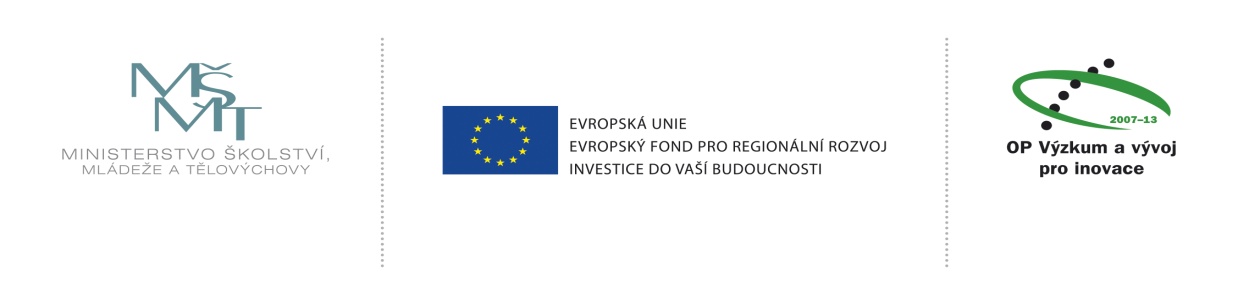 Odpovědi na dotazy k zakázce pořizované ze zdrojů OP VaVpI a státního rozpočtu ČR v rámci projektu ‚Infrastruktura pro biomedicínské inženýrství ‘ (reg.č. CZ.1.05/4.1.00/04.0193) a zveřejněné pod číslem 7202010010383 v informačním systému veřejných zakázek„Stavební práce v rámci projektu CZ.1.05/4.1.00/04.0193 Infrastruktura pro biomedicínské inženýrstvíDotaz č. 1Odpovědi na všechny doručené dotazy budou uveřejněny na internetovýchstránkách zadavatele. Jaká je přesně internetová adresa těchto stránek? Nikde v textu jsem tento odkaz nenašel.Odpověď č. 1http://www.cvut.cz/odborna-verejnost/verejne-zakazkyahttp://esf.fbmi.cvut.cz/ahttp://www.msmt.cz/strukturalni-fondy/prehled-vyhlasenych-ukoncenych-verejnych-zakazek-2012zároveň bude odpověď na všechny dotazy zaslána elektronicky všem uchazečům, kteří podali žádost o zadávací dokumentaci.Dotaz č. 2Projekt, složka E – výkaz výměr, pod složka 1-A, excel s VV, rekapitulace oddíl 731: Stlačený vzduch, plyny. V položkovém rozpočtu tento oddíl uveden pouze jako jeden komplet. Ostatní profese jako VZT, UT mají svůj VV s položkovým rozpočtem. Má se tedy oddíl 731 ocenit pouze jako jeden komplet? Nebo zde chybí položkový rozpočet s VV?Odpověď č. 2Stlačený vzduch, plyny je skutečně označen jako komplet, ale zároveň je přiložen položkový výkaz výměr v části Zdravotní instalace, vnitřní plynovod. V této části je kompletní položkový výkaz ke všem rozvodům plynů (stlačený vzduch, kyslík, dusík,vakuum atd.).